ΣΥΛΛΟΓΟΣ ΕΚΠΑΙΔΕΥΤΙΚΩΝ Π. Ε.                    Μαρούσι  5 – 10 – 2021                                                                                                                    ΑΜΑΡΟΥΣΙΟΥ                                                   Αρ. Πρ.: 605 Ταχ. Δ/νση: Μαραθωνοδρόμου 54                                             Τ. Κ. 15124 Μαρούσι                                                            Τηλ.: 210 8020788 Fax:2108020788                                                     Πληροφ.: Φ. Καββαδία 6932628101                                                                                 Email:syll2grafeio@gmail.com                                      Δικτυακός τόπος: http//: www.syllogosekpaideutikonpeamarousiou.grΠρος: Τα μέλη του Συλλόγου μαςΚοινοποίηση: Δ.Ο.Ε., Συλλόγους Εκπ/κών Π. Ε. της χώρας ΗΜΕΡΑ ΑΝΤΙΦΑΣΙΣΤΙΚΗΣ ΔΡΑΣΗΣ 7 ΟΚΤΩΒΡΙΟΥ ΣΕ ΟΛΑ ΤΑ ΣΧΟΛΕΙΑ ΔΕΝ ΕΦΗΣΥΧΑΖΟΥΜΕ – ΕΠΑΓΡΥΠΝΟΥΜΕ ΚΑΙ ΠΡΟΣΤΑΤΕΥΟΥΜΕ ΤΗ ΝΕΑ ΓΕΝΙΑ ΟΛΟΙ ΣΤΟ ΑΝΤΙΦΑΣΙΣΤΙΚΟ ΣΥΛΛΑΛΗΤΗΡΙΟ ΓΙΑ ΤΟΝ ΕΝΑ ΧΡΟΝΟ ΑΠΟ ΤΗΝ ΚΑΤΑΔΙΚΗ ΤΗΣ ΧΡΥΣΗΣ ΑΥΓΗΣ το Σάββατο 9 Οκτωβρίου στις 15:00 στην πλατεία Ομόνοιας στην Αθήνα Οι φασιστικές ιδέες και πρακτικές επιχειρούν να μολύνουν και σήμερα την κοινωνία. Με εγκληματική θρασύτητα προσπαθούν να βρουν πεδίο δράσης και καταφύγιο μέσα στα σχολεία! Επιτακτικό καθήκον για την εκπαιδευτική κοινότητα αποτελεί να βάλει φραγμό στο δηλητήριο του φασισμού και να προστατεύσει τη σωματική ακεραιότητα, την ασφάλεια και τη συνείδηση των μαθητριών/ών μας.Ως παιδαγωγοί οφείλουμε να αποκαλύψουμε και να διδάξουμε ότι ο φασισμός εργαλειοποιείται ιδιαίτερα μέσα σε συνθήκες φτωχοποίησης και καταπίεσης της κοινωνίας και των εργαζομένων. Ενισχύεται από τον αυταρχισμό, την καταστολή, τη στέρηση ατομικών και κοινωνικών δικαιωμάτων και ελευθεριών. Ενισχύεται από το αντεργατικό και αντιδημοκρατικό πλαίσιο της αντιλαϊκής πολιτικής της κυβέρνησης της ΝΔ, όπως αποτυπώνεται στον πρόσφατο νόμο Χατζηδάκη που περιορίζει συνδικαλιστικά δικαιώματα και το δικαίωμα στην απεργία, στον αντιεκπαιδευτικό νόμο που συνθλίβει τα μορφωτικά δικαιώματα. Στο ξεπούλημα δημόσιων αγαθών (υγεία, ρεύμα, νερό, ενέργεια) και κάθε κοινωνικής υπηρεσίας, στη διάλυση του δημόσιου σχολείου και πανεπιστημίου.Ως μάχιμοι εκπαιδευτικοί της τάξης, οφείλουμε να διδάξουμε ότι ο φασισμός βρίσκει έδαφος σε πολιτικές εξαθλίωσης των εργαζομένων και μορφωτικών φραγμών για τους μαθητές/-τριες μας και τη νέα γενιά.Συμμετέχουμε στις αντιφασιστικές δράσεις της περιόδου και κηρύσσουμε αντιφασιστική ημέρα δράσης στα σχολεία στις 7/10. Έξω οι φασίστες από τα σχολεία και τις γειτονιές. Ημέρα δράσης και πράξης μέσα σε κάθε σχολική τάξη, κοινότητα και γειτονιά. Με πρωτοβουλία των Συλλόγων Διδασκόντων και κάθε εκπαιδευτικού να οργανωθούν συζητήσεις, προβολές, ενημερώσεις υπερασπίζοντας την αξία του ανθρώπου, τη δημοκρατία, την ελευθερία και τη ζωή, απέναντι στο τέρας του φασισμού και του ναζισμού.Η επιθετικότητα της αστυνομίας, η ποινικοποίηση των συγκεντρώσεων, η στοχοποίηση διαδηλωτών και της νεολαίας δεν θα περάσουν.Ένα χρόνο από την καταδίκη της Χρυσής Αυγής, να σταματήσουμε την ρατσιστική εκστρατεία της κυβέρνησης και της Ε.Ε. Διαδηλώνουμε ενάντια στην κλιμάκωση της ρατσιστικής εκστρατείας της κυβέρνησης, με την ψήφιση νέου νόμου παραπέρα καταστρατήγησης του δικαιώματος στο άσυλο για τους πρόσφυγες, τις μαζικές απελάσεις, την οχύρωση των συνόρων με την γενίκευση των παράνομων επαναπροωθήσεων, το άνοιγμα νέων στρατοπέδων-φυλακών προσφύγων, την μετατροπή των στρατοπέδων σε τόπους θανάτου και εξαθλίωσης των προσφύγων.Εκατομμύρια κατατρεγμένοι άνθρωποι, γυναίκες προσφύγισσες με ανήλικα παιδιά, χιλιάδες ανάπηροι θύματα των πολεμικών συγκρούσεων μετατρέπονται σε αποδιοπομπαίους τράγους, δαιμονοποιούνται ως «εισβολείς» από τις ίδιες κυβερνήσεις των χωρών της ΕΕ και του ΝΑΤΟ ενώ συμμετείχαν στους ματοβαμένους πολέμους που ρήμαξαν τις χώρες, τα σπίτια και τις ζωές τους.Αυτές οι πολιτικές στρώνουν το έδαφος ξανά στους φασίστες όπως έδειξαν και οι αντιδράσεις για την περιοδεία της κούκλας Αμάλ.Είναι πρόκληση ο Μητσοτάκης να συνεργάζεται με τον Ερντογάν, μετά την ήττα των ΗΠΑ στο Αφγανιστάν, για να αποκλειστούν οι πρόσφυγες από την ΕΕ, σε στρατόπεδα σε χώρες όμορες, στην Ασία. Η ΕΕ κλείνει ερμητικά τα σύνορα με φράχτες παντού. Η κυβέρνηση της ΝΔ σπαταλά εκατομμύρια για Ραφάλ, φράκτες, πανεπιστημιακή αστυνομία ενώ η διαχείριση της πανδημίας έχει κοστίσει 14.000 ζωές. Η τοποθέτηση του Θ. Πλεύρη στο υπουργείο Υγείας ενισχύει την ακροδεξιά και τους φασίστες.Ένα χρόνο μετά την καταδίκη της Χρυσής Αυγής, είναι απαράδεκτο η ΕΛΑΣ να καλύπτει συνάξεις μίσους και να επιτίθεται σε αντιφασιστικές συγκεντρώσεις, όπως αυτή που συνόδευε την κούκλα Αμάλ στο Μεταξουργείο. Λέμε ΠΟΤΕ ΞΑΝΑ ΦΑΣΙΣΜΟΣΚαμία αποφυλάκιση των δολοφόνων νεοναζί της ΧΑ. Να κλείσουν όλα τα γραφεία τους, να αποπεμφθούν οι δημοτικοί και περιφερειακοί τους σύμβουλοι και η Βουλή να αποζημιώσει τα θύματα των δολοφονικών τους επιθέσεων.Διεκδικούμε ανοιχτά σύνορα για την προσφυγιά, άσυλο, στέγη, πρόσβαση στην δημόσια υγεία και ένταξη όλων των παιδιών των προσφύγων στα σχολεία.Συμμετέχουμε στην κινητοποίηση το Σάββατο 9 Οκτώβρη στις 15:00, στην πλατεία Ομόνοιας στην Αθήνα.  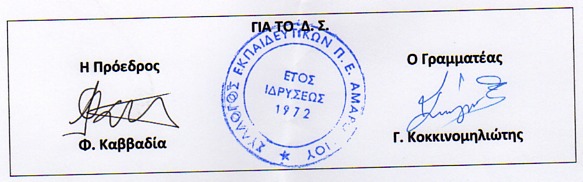 